 Deal Learning Alliance     Deal Parochial C.E.P School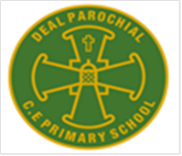 Person Specification for 1:1 Teaching AssistantOur requirements of youOur requirements of youOur requirements of youOur requirements of youESSENTIALDESIRABLEMethod of AssessmentProfessional qualifications and trainingGCSE English and Maths grade C or above (or equivalent).Knowledge and skills supporting teaching and learning including knowledge of a specialist aspect of supporting learning and teaching or equivalent experience.Paediatric First Aid qualification would be an advantage.Learning Support Assistant Level 3 qualificationApplication formExperienceSuccessful relevant experience of working with children with specific needs.Experience of working in a mainstream primary school.Able to provide physical and personal care (dressing, toileting)Experience of BRP or similar reading strategies.Handling and Moving trainingApplication formReferences Interview/TaskKnowledge and UnderstandingHave good working knowledge of relevant policies and procedures relating to child protection, health, safety, security, equal opportunities and confidentiality.Experience of delivering programmes devised by other professionals, e.g. speech therapist, STLS etc.Know how to challenge and differentiate for children of varying ability.Experience of using clicker 7, communicate in Print or WidgetExperience of TEACCH programmeExperience of using a sensory roomExperience of write dance, sensory circuits, fizzy and clever handsApplication formInterview/TaskCharacteristics and CompetenciesAbility to develop good personal relationships within a teamHave necessary skills to manage and supervise individual pupil safely – be fit and activeAbility to be able to use a range of strategies to deal with pupil behaviour – empathetic but able to set firm boundariesAbility to use specialist equipment/ materials and be able to demonstrate and assist others in their use.Be able to devise and implement structured learning activities, under the direction of the teacher, and be able to evaluate their effectiveness and measure pupils’ progress, giving feedback as required.Ability to relate well to children and adults, understanding their needs and being able to respond accordingly.Good communicator – be approachable and remain professional at all times when speaking with parentsGood influencing skills to encourage pupils to interact with others and be socially responsible.Self-motivated with an appetite and stamina for challenging work.Able to initiate ideas and put them into practice.The ability to contribute to an extra-curricular area.Commitment to further training/study to widen knowledge base Application formReferencesInterview/Task